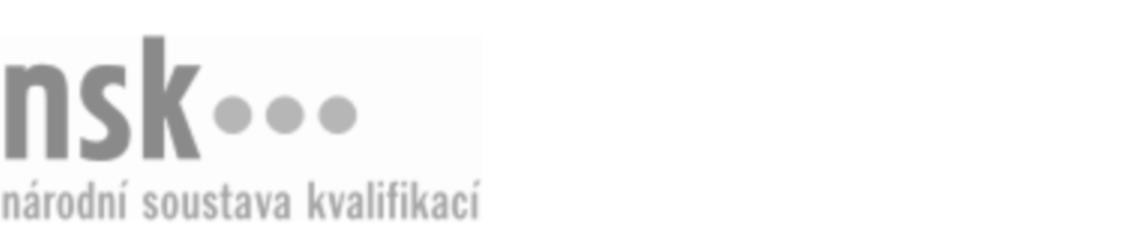 Kvalifikační standardKvalifikační standardKvalifikační standardKvalifikační standardKvalifikační standardKvalifikační standardKvalifikační standardKvalifikační standardSklář pro duté sklo (kód: 28-010-H) Sklář pro duté sklo (kód: 28-010-H) Sklář pro duté sklo (kód: 28-010-H) Sklář pro duté sklo (kód: 28-010-H) Sklář pro duté sklo (kód: 28-010-H) Sklář pro duté sklo (kód: 28-010-H) Sklář pro duté sklo (kód: 28-010-H) Autorizující orgán:Ministerstvo průmyslu a obchoduMinisterstvo průmyslu a obchoduMinisterstvo průmyslu a obchoduMinisterstvo průmyslu a obchoduMinisterstvo průmyslu a obchoduMinisterstvo průmyslu a obchoduMinisterstvo průmyslu a obchoduMinisterstvo průmyslu a obchoduMinisterstvo průmyslu a obchoduMinisterstvo průmyslu a obchoduMinisterstvo průmyslu a obchoduMinisterstvo průmyslu a obchoduSkupina oborů:Technická chemie a chemie silikátů (kód: 28)Technická chemie a chemie silikátů (kód: 28)Technická chemie a chemie silikátů (kód: 28)Technická chemie a chemie silikátů (kód: 28)Technická chemie a chemie silikátů (kód: 28)Technická chemie a chemie silikátů (kód: 28)Týká se povolání:Sklář; Sklář dutého sklaSklář; Sklář dutého sklaSklář; Sklář dutého sklaSklář; Sklář dutého sklaSklář; Sklář dutého sklaSklář; Sklář dutého sklaSklář; Sklář dutého sklaSklář; Sklář dutého sklaSklář; Sklář dutého sklaSklář; Sklář dutého sklaSklář; Sklář dutého sklaSklář; Sklář dutého sklaKvalifikační úroveň NSK - EQF:333333Odborná způsobilostOdborná způsobilostOdborná způsobilostOdborná způsobilostOdborná způsobilostOdborná způsobilostOdborná způsobilostNázevNázevNázevNázevNázevÚroveňÚroveňOrientace v normách a v technických i výtvarných podkladech pro výrobu a zpracování sklaOrientace v normách a v technických i výtvarných podkladech pro výrobu a zpracování sklaOrientace v normách a v technických i výtvarných podkladech pro výrobu a zpracování sklaOrientace v normách a v technických i výtvarných podkladech pro výrobu a zpracování sklaOrientace v normách a v technických i výtvarných podkladech pro výrobu a zpracování skla33Volba postupu práce a technologických podmínek při výrobě dutého sklaVolba postupu práce a technologických podmínek při výrobě dutého sklaVolba postupu práce a technologických podmínek při výrobě dutého sklaVolba postupu práce a technologických podmínek při výrobě dutého sklaVolba postupu práce a technologických podmínek při výrobě dutého skla33Posuzování kvality surovin a vytvářeného výrobku při výrobě dutého sklaPosuzování kvality surovin a vytvářeného výrobku při výrobě dutého sklaPosuzování kvality surovin a vytvářeného výrobku při výrobě dutého sklaPosuzování kvality surovin a vytvářeného výrobku při výrobě dutého sklaPosuzování kvality surovin a vytvářeného výrobku při výrobě dutého skla33Foukání výrobků ze skloviny z volné rukyFoukání výrobků ze skloviny z volné rukyFoukání výrobků ze skloviny z volné rukyFoukání výrobků ze skloviny z volné rukyFoukání výrobků ze skloviny z volné ruky33Foukání výrobků ze skloviny do foremFoukání výrobků ze skloviny do foremFoukání výrobků ze skloviny do foremFoukání výrobků ze skloviny do foremFoukání výrobků ze skloviny do forem33Roztáčení, lepení výrobků a protahování tvaru ze sklovinyRoztáčení, lepení výrobků a protahování tvaru ze sklovinyRoztáčení, lepení výrobků a protahování tvaru ze sklovinyRoztáčení, lepení výrobků a protahování tvaru ze sklovinyRoztáčení, lepení výrobků a protahování tvaru ze skloviny33Ošetřování, údržba a obsluha zařízení a pomůcek pro výrobu dutého sklaOšetřování, údržba a obsluha zařízení a pomůcek pro výrobu dutého sklaOšetřování, údržba a obsluha zařízení a pomůcek pro výrobu dutého sklaOšetřování, údržba a obsluha zařízení a pomůcek pro výrobu dutého sklaOšetřování, údržba a obsluha zařízení a pomůcek pro výrobu dutého skla33Sklář pro duté sklo,  28.03.2024 13:57:27Sklář pro duté sklo,  28.03.2024 13:57:27Sklář pro duté sklo,  28.03.2024 13:57:27Sklář pro duté sklo,  28.03.2024 13:57:27Strana 1 z 2Strana 1 z 2Kvalifikační standardKvalifikační standardKvalifikační standardKvalifikační standardKvalifikační standardKvalifikační standardKvalifikační standardKvalifikační standardPlatnost standarduPlatnost standarduPlatnost standarduPlatnost standarduPlatnost standarduPlatnost standarduPlatnost standarduStandard je platný od: 07.02.2012Standard je platný od: 07.02.2012Standard je platný od: 07.02.2012Standard je platný od: 07.02.2012Standard je platný od: 07.02.2012Standard je platný od: 07.02.2012Standard je platný od: 07.02.2012Sklář pro duté sklo,  28.03.2024 13:57:27Sklář pro duté sklo,  28.03.2024 13:57:27Sklář pro duté sklo,  28.03.2024 13:57:27Sklář pro duté sklo,  28.03.2024 13:57:27Strana 2 z 2Strana 2 z 2